Peran Lembaga Dakwah Kampus Unit Pengkajian Mahasiswa Islam ( LDK UPMI) Dalam Membentuk Kepribadian Islam Mahasiswa STAIN KendariECE.SARTINANim: 09030102020DAFTAR  ISIHALAMAN JUDUL    		iPERNYATAAN KEASLIAN SKRIPSI		iiPENGESAHAN SKRIPSI………………………………………………………..   iii PERSETUJUAN PEMBIMBING		ivKATA PENGANTAR……………………………………………………………    vABSTRAK………………………………………………………………………..   viiDAFTAR ISI 		viiiBAB I PENDAHULUANLatar Belakang		1Rumusan Masalah  		5Tujuan penelitian 		6Kegunaan penelitian		6Definisi Operasional 		7BAB II KAJIAN PUSTAKAHakekat DakwahPengertian Dakwah		8Unsur-unsur Dakwah		9Deskripsi Lembaga Dakwah Kampus…………………………….		18Peluang dan Tantangan Dakwah di Dunia Kampus……………….		19Hakekat Kepribadian  Deskripsi Kepribadian		21Aspek-aspek Kepribadian………………………………………….  27Struktur Kepribadian		28Pembentukan Kepribadian Islam		29Ciri-Ciri Kepribadian Islam		31Kerangka pikir		36Penelitian Relevan…………………………………………………….. 38BAB III METODE PENELITIANJenis Penelitian		40Lokasi dan Waktu Penelitian 		40Sumber Data		41Teknik Pengumpulan Data		41Teknik Analisis data 		42Pengecekan Keabsahan Data ….. ……………………..	……….          43BAB IV HASIL PENELITIAN DAN PEMBAHASANKondisi Objektif Kepribadian Mahasiswa STAIN Sultan Qaimuddin Kendari…………………………………………………………….        44 Peranan Lembaga Dakwah Kampus Unit Pengkajian Mahasiswa Islam (LDK UPMI) STAIN dalam Membentuk Kepribadian Islam Mahasiswa STAIN Kendari……………………………………………………..      53BAB V PENUTUPKesimpulan  		69Rekomendasi Dan Saran  		70DAFTAR PUSTAKALAMPIRAN-LAMPIRANABSTRAKECE.SARTINA “Peran Lembaga Dakwah Kampus Unit Pengkajian Mahasiswa Islam ( LDK UPMI) Dalam Membentuk Kepribadian Islam Mahasiswa STAIN Kendari” Dibimbing oleh (ibu Rahmawati dan bapak Mansur)Penulisan skripsi ini bertujuan untuk mengetahui peran Lembaga Dakwah Kampus unit pengkajian mahasiswa Islam  dalam membentuk kepribadian Islam pada mahasiswa Stain Kendari melalui pembinaan-pembinaan yang dilakukan oleh Lembaga Dakwah Kampus kepada mahasiswa STAIN dari berbagai jurusan yang ada. Sasaran dalam penelitian ini adalah para mahasiswa STAIN Kendari yang aktif dalam pembinaan di lembaga dakwah kampus, yaitu ketua umum LDK UPMI, para anggota baik anggota kader yang merupakan Pembina maupun anggota biasa.Jenis penelitian ini bersifat kualitatif deskriptif. Penelitian ini dilaksanakan di kampus, kos-kos, rumah, masjid dan tempat-tempat yang memungkinkan untuk melakukan pertemuan dengan para aktivis Lembaga Dakwah Kampus Unit Pengkajian Mahasiswa Islam STAIN Kendari. Dalam penelitian ini penulis menggunakan metode penelitian lapangan dengan tekhnik pengumpulan data melalui observasi, wawancara, dan dokumentasi. Instrumen penelitian ini adalah peneliti sebagai informan kunci dengan meneliti sendiri. Sedangkan analisis data yang ditempuh dengan mengunakan teknik reduksi data, display data, dan verifikasi data. Adapun teknik untuk meguji keabsahan data dalam penelitian ini maka peneliti  menggunakan metode trianggulasi.Pada akhirnya Penelitian ini menemukan bahwa pelaksanaan pembinaan mahasiswa pada Lembaga Dakwah Kampus UPMI STAIN Kendari telah  mampu membentuk kepribadian Islam bagi mahasiswa STAIN Kendari. Pembinaan tersebut telah dilaksanakan dengan dua bentuk yaitu pembinaan individu  pada bentuk halaqoh dan pembinaan umum, seperti Traning, Mabit, Dauroh, Seminar, Dialog dan Tadabur alam, berjalan secara efektif untuk mengarahkan mahasiswa pada terbentuknya pola pikir (pemikiran Islam) dan pola sikap yang islami ( cara bertutur kata, berpenampilan dan bergaul), sehingga pembinaan di LDK UPMI STAIN dapat  melahirkan kader-kader dakwah yang berkepribadian Islam sehingga mampu melaksanakan tugas mulia dalam dakwah yakni melanjutkan kehidupan Islam.KEMENTERIAN AGAMA 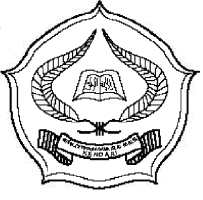 	SEKOLAH TINGGI AGAMA ISLAM NEGERI (STAIN)SULTAN QAIMUDDIN KENDARI JURUSAN DAKWAH/ BPIJl. Sultan Qaimuddin no.17 Kendari telp. 0401 3193710 fax.3193710 email stainkendari@kemenag.go.id Website://stainkendari.ac.idPERSETUJUAN PEMBIMBINGSkripsi ini berjudul “Peranan Lembaga Dakwah Kampus Unit Pengkajian Mahasiswa Islam (LDK UPMI) STAIN  Dalam Membentuk Kepribadian Islam Mahasiswa STAIN Kendari”. Atas nama Ece Sartina, Nim: 09030102020, Program Studi Bimbingan Penyuluhan  Islam (BPI), Jurusan Dakwah dan Komunikasi Sekolah Tinggi Agama Islam Negeri (STAIN) Sultan Qaimuddin Kendari, telah periksa dan disetujui oleh pembimbing I dan pembimbing II dan sudah dinyatakan dapat dilanjutkan dalam ujian munaqosah.Kendari, 31 Mei 2013Pembimbing I 						Pembimbing IIDra. Rahmawati, M. Pd 				Mansur, S. Ag., M. Pd	Nip.197004251999032002Nip.197201012003121003